iTunes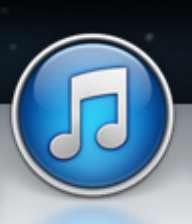 Opdracht 1INFO OVER VAN MUZIEK, EEN BEOORDELING of instellenInfo: selecteer nummer – rechtermuisknop –Info nummerBeoordelingen en instellingen: Tab Detail: 	Naam aanpassen Kies het aantal gewenste sterrenHartje voor favorieten en snel sorterenTab Songtekst: Controleer op eventuele songtekstenVerwijderen: selecteer nummer – rechtermuisknop – verwijderOpdracht 2MUZIEK AFSPELEN EN NAAR WENS INSTELLENDubbelklik op nummer om af te spelenVoor herhaling klik rondgaande pijltjes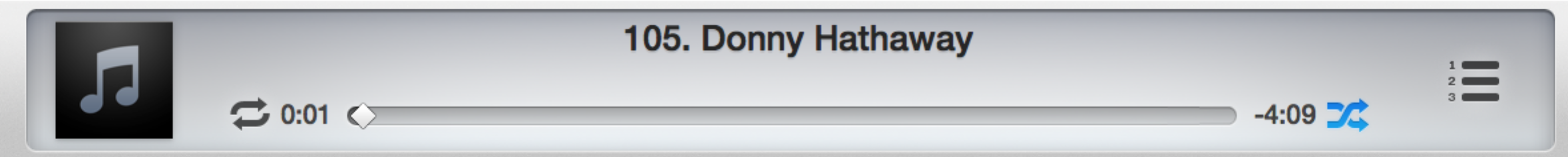 Voor shuffle klik 2 doorkruiste pijltjes Volgende nummers bekijken: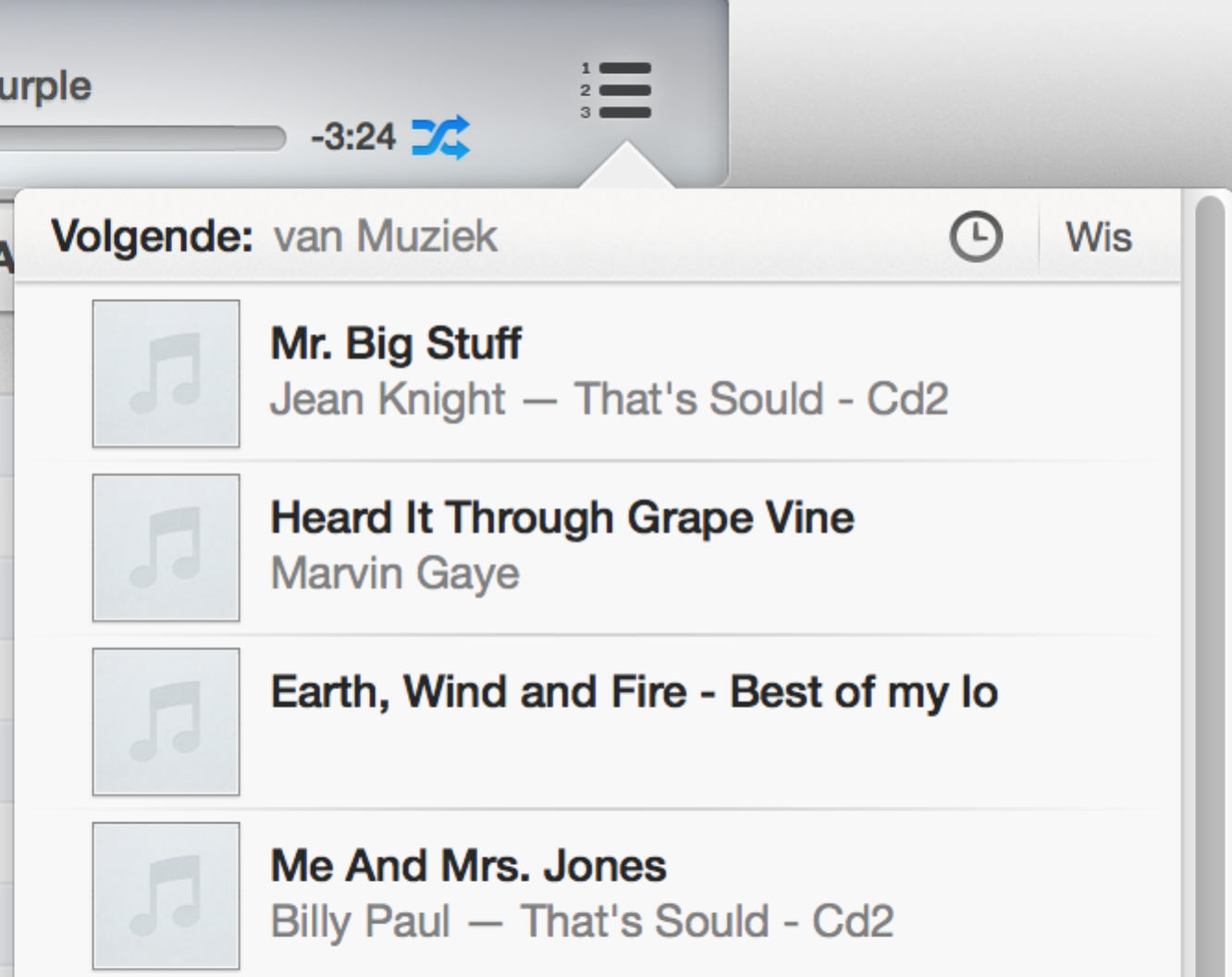 Klik 3 horizontale streepjesTab Volgende: 		Volgorde van afspeelnummersTab Geschiedenis: 	Vorige afgespeelde nummers bekijkenTab Songtekst: 		Beschikbare songtekst voor dit nummerOpdracht 3MUZIEK OP ALFABETISCHE VOLGORDE INSTELLENOpen in Bibliotheek – NummersKlik in titelbalk:Klik op Naam: 		Titels worden op alfabet gesorteerdKlik op Tijd: 		Kortste en langste tijd wordt weergegeven Klik op Hartje: 		Favoriete nummers kunnen snel worden opgehaaldKlik op Afgespeeld:	Welke nummers worden het meest geluisterd